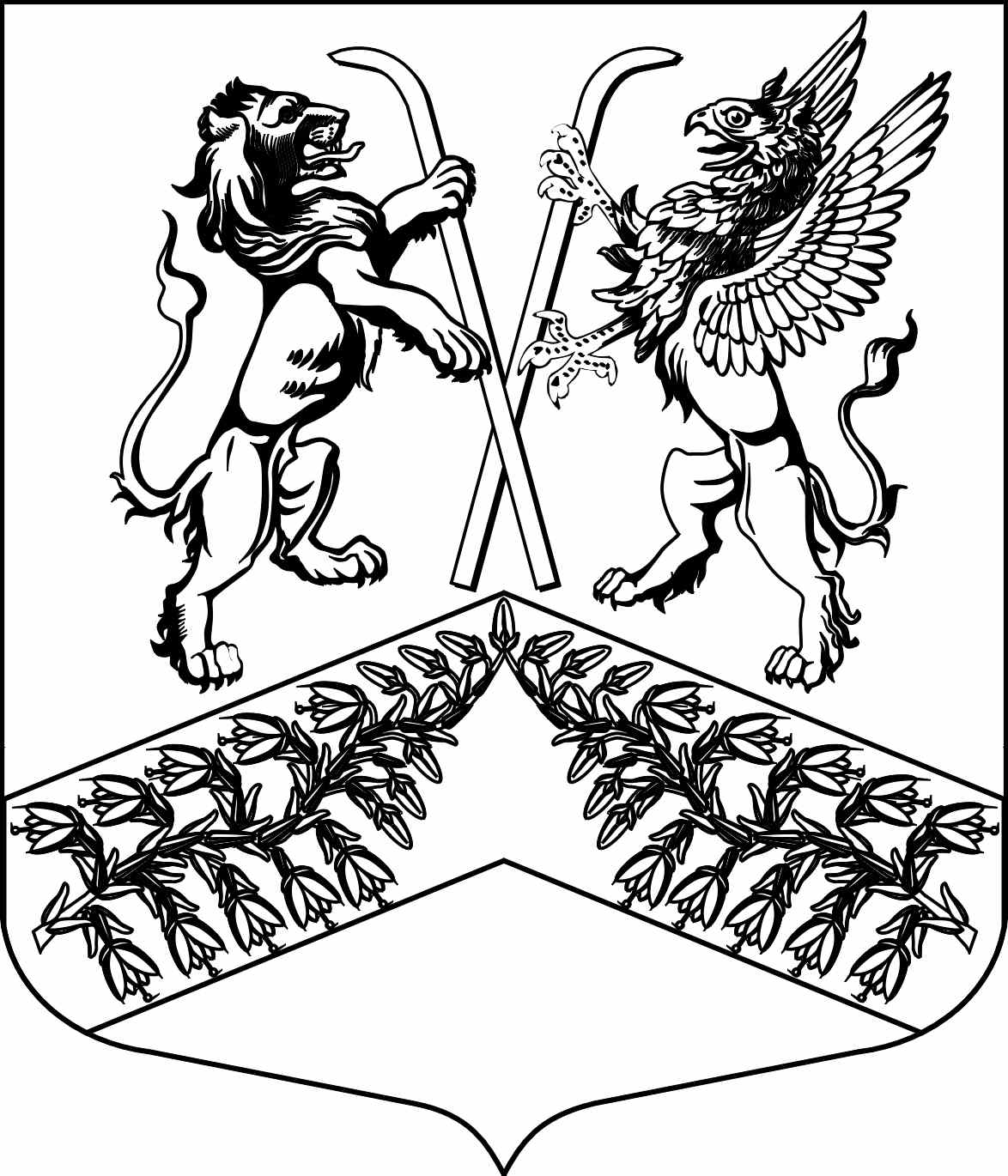 И З Б И Р А Т Е Л Ь Н А Я    К О М И С С И Ямуниципального образования«Юкковское сельское поселение»Всеволожского муниципального района Ленинградской областиР Е Ш Е Н И Е____17.05.2021____                                                                         №  ____171___                   дер. ЮккиО рассмотрении решения Территориальной избирательной комиссии Всеволожского муниципального района с полномочиями избирательной комиссии муниципального образования «Всеволожский муниципальный район» Ленинградской областиВ Избирательную комиссию муниципального образования «Юкковское сельское поселение» Всеволожского муниципального района Ленинградской области поступило решение Территориальной избирательной комиссии Всеволожского муниципального района с полномочиями избирательной комиссии муниципального образования «Всеволожский муниципальный район» Ленинградской области от 12.05.2021 № 3109 «О рассмотрении жалобы на бездействие избирательной комиссии «Юкковское сельское поселение» Всеволожского муниципального района Ленинградской области».Территориальная избирательная комиссия Всеволожского муниципального района с полномочиями избирательной комиссии муниципального образования «Всеволожский муниципальный район» Ленинградской области (далее – ТИК) на основании обращения Волкова Руслана Николаевича приняла решение от 12.05.2021 № 3109, которым удовлетворила жалобу Волкова Р.Н.; признала незаконным бездействие избирательной комиссии муниципального образования «Юкковское сельское поселение» Всеволожского муниципального района Ленинградской области (далее – ИКМО), выразившееся в не назначении в сроки, предусмотренные законом, дополнительных выборов депутатов совета депутатов муниципального образования «Юкковское сельское поселение» Всеволожского муниципального района Ленинградской области; обязала ИКМО назначить дополнительные выборы депутатов совета депутатов муниципального образования «Юкковское сельское поселение» Всеволожского муниципального района Ленинградской области в срок не позднее 5 дней с момента принятия настоящего решения назначить дополнительные выборы депутатов совета депутатов муниципального образования «Юкковское сельское поселение» Всеволожского муниципального района Ленинградской области по незамещенным мандатам; направить настоящее решение в ИКМО, Ленинградский областной суд.Пунктом 8 ст. 71 Закона № 67-ФЗ установлено, что в случае досрочного прекращения полномочий депутата, избранного по одномандатному избирательному округу, в этом избирательном округе орган, уполномоченный на то законом, назначает дополнительные выборы. Дополнительные выборы назначаются на второе воскресенье сентября, а в год проведения выборов депутатов Государственной Думы Федерального Собрания Российской Федерации очередного созыва - на день голосования на этих выборах. Если дополнительные выборы, в том числе с учетом сроков, предусмотренных пунктом 7 статьи 10 Закона № 67-ФЗ, не могут быть назначены на второе воскресенье сентября, а в год проведения выборов депутатов Государственной Думы Федерального Собрания Российской Федерации очередного созыва - на день голосования на этих выборах, они должны быть проведены не позднее чем через один год со дня досрочного прекращения полномочий депутата, избранного по одномандатному избирательному округу. Если в результате досрочного прекращения депутатских полномочий представительный орган муниципального образования остался в неправомочном составе, дополнительные выборы проводятся не позднее чем через четыре месяца со дня такого досрочного прекращения полномочий, при этом сроки избирательных действий по решению органа, уполномоченного законом назначать дополнительные выборы, могут быть сокращены на одну треть.Пунктом 8 ст. 10 Закона № 67-ФЗ установлено, если уполномоченный на то орган или должностное лицо не назначит выборы в сроки, предусмотренные пунктом 7 настоящей статьи, а также если уполномоченный на то орган или должностное лицо отсутствует, выборы назначаются: в органы местного самоуправления - соответствующей избирательной комиссией не позднее чем за 70 дней до дня голосования. Решение избирательной комиссии о назначении выборов публикуется не позднее чем через семь дней со дня истечения установленного пунктом 7 настоящей статьи срока официального опубликования решения о назначении выборов.Согласно п. 2 ст. 5 Федерального закона от 22.02.2014 № 20-ФЗ «О выборах депутатов Государственной Думы Федерального Собрания Российской Федерации» выборы депутатов Государственной Думы нового созыва назначаются Президентом Российской Федерации. Решение о назначении выборов должно быть принято не ранее чем за 110 дней и не позднее чем за 90 дней до дня голосования. Днем голосования является третье воскресенье месяца, в котором истекает конституционный срок, на который была избрана Государственная Дума предыдущего созыва. Конституционный срок, на который избирается Государственная Дума, исчисляется со дня ее избрания. Днем избрания Государственной Думы является день голосования, в результате которого она была избрана в правомочном составе. Решение о назначении выборов подлежит официальному опубликованию в средствах массовой информации не позднее чем через пять дней со дня его принятия.Таким образом, выборы депутатов Государственной Думы Федерального Собрания Российской Федерации очередного созыва должны быть проведены 19 сентября 2021 года.  Согласно третьему предложению п. 7 ст. 10 Закона № 67-ФЗ решение о назначении выборов в орган местного самоуправления должно быть принято не ранее чем за 90 дней и не позднее чем за 80 дней до дня голосования.Согласно п. 2 ст. 6 Устава МО «Юкковское сельское поселение» муниципальные выборы назначаются советом депутатов МО «Юкковское сельское поселение».В соответствии с п. 8 ст. 10 Закона № 67-ФЗ, если уполномоченный на то орган не назначит выборы в сроки, предусмотренные пунктом 7 настоящей статьи, а также если уполномоченный на то орган отсутствует, выборы назначаются в органы местного самоуправления - соответствующей избирательной комиссией не позднее чем за 70 дней до дня голосования.Таким образом, принимая во внимание требования п.п. 7 и 8 ст. 10 и п. 8 ст. 71 Закона 
№ 67-ФЗ ИКМО должна назначить дополнительные выборы по одномандатным округам, по которым были досрочно прекращены полномочия депутатов, избранных по одномандатным избирательным округам, не ранее 01 июля 2021 года и не позднее 10 июля 2021 года, т.е. после истечения срока не назначения уполномоченным органом – советом депутатов МО «Юкковское сельское поселение» в установленный п. 7 ст. 10 Закона № 67-ФЗ срок дополнительных выборов.Согласно п. 1 ст. 19 Устава МО «Юкковское сельское поселение» совет депутатов МО «Юкковское сельское поселение» состоит из 10 (десяти) депутатов, избираемых на муниципальных выборах по одномандатным избирательным округам, образуемым на территории поселения.Решением Всеволожского городского суда по делу № 2а-9955/2020 от 18.12.2020 досрочно прекращены полномочия депутата Черепановой Ларисы Александровны (округ № 4).Решением Всеволожского городского суда по делу № 2а-9932/2020 от 12.12.2020 досрочно прекращены полномочия депутата Андреева Вячеслава Владимировича (округ № 3).17.03.2021 подали в совет депутатов МО «Юкковское сельское поселение» заявления о досрочном прекращении полномочий депутаты: Юшин Михаил Александрович (округ № 2), Рымина Наталия Николаевна (округ № 5), Аркания Реваз Георгиевич (округ № 9). Согласно п. 11 ст. 40 Федерального закона от 06.10.2003 № 131-ФЗ «Об общих принципах организации местного самоуправления в Российской Федерации» (далее – Закон № 131-ФЗ) решение представительного органа муниципального образования о досрочном прекращении полномочий депутата представительного органа муниципального образования принимается не позднее чем через 30 дней со дня появления основания для досрочного прекращения полномочий, а если это основание появилось в период между сессиями представительного органа муниципального образования, - не позднее чем через три месяца со дня появления такого основания.Разрешая вопрос о порядке досрочного прекращения полномочий депутата в связи с отставкой по собственному желанию, федеральный законодатель предусмотрел период, в течение которого должно быть принято соответствующее решение, предоставив тем самым депутату возможность в указанный срок отозвать свое заявление.Следовательно, если представительный орган муниципального образования в установленный законом срок не принимает решения по заявлению депутата об отставке по собственному желанию и данное заявление не отозвано, то отсутствуют правовые основания считать, что депутат является действующим (Апелляционное определение Судебной коллегии по административным делам Верховного Суда Российской Федерации от 11.09.2019 № 53-АПА19-44, Апелляционное определение Судебной коллегии по административным делам Верховного Суда Российской Федерации от 11.09.2019 № 33-АПА19-11 по жалобе на Решение Ленинградского областного суда от 16.07.2019 по делу № 3а-121/2019).Таким образом, в соответствии с п. 11 ст. 40 Закона № 131-ФЗ полномочия депутатов Юшина М.А., Рыминой Н.И., Аркания Р.Г. прекращены 19 апреля 2021 года.Следовательно, в совете депутатов МО «Юкковское сельское поселение» замещено 5 из 10 мандатов.Согласно п. 7 ст. 19 Устава МО «Юкковское сельское поселение» заседание совета депутатов правомочно, если на нем присутствуют не менее 50 (пятидесяти) процентов от числа избранных депутатов.Пунктом 5 ст. 36 Устава МО «Юкковское сельское поселение» установлено, что совет депутатов по вопросам, отнесенным к его компетенции федеральными законами, законами Ленинградской области, настоящим уставом, принимает решения, устанавливающие правила, обязательные для исполнения на территории поселения, решение об удалении главы поселения в отставку, а также решения по вопросам организации деятельности совета депутатов и по иным вопросам, отнесенным к его компетенции федеральными законами, законами Ленинградской области, уставом поселения. Решения совета депутатов, устанавливающие правила, обязательные для исполнения на территории поселения, принимаются большинством голосов от установленной численности депутатов, если иное не установлено Федеральным законом от 6 октября 2003 года 
№ 131-ФЗ. Иные решения совета депутатов принимаются большинством голосов от числа присутствующих на заседании депутатов, если иное не установлено Федеральным законом от 6 октября 2003 года № 131-ФЗ и настоящим уставом.В соответствии с п. 7 ст. 19 и п. 5 ст. 36 Устава МО «Юкковское сельское поселение», п. 2 
ст. 20 и п. 3 ст. 35 Регламента совета депутатов МО «Юкковское сельское поселение» в составе 5 депутатов является действующим органом местного самоуправления, правомочным проводить заседания и принимать решения.Таким образом, у ИКМО отсутствуют законные основания для назначения в соответствии с п. 8 ст. 71 Закона № 67-ФЗ и п. 7 ст. 10 Закона № 67-ФЗ в срок не позднее 5 дней с момента принятия ТИК решения от 12.05.2021 № 3109 «О рассмотрении жалобы на бездействие избирательной комиссии «Юкковское сельское поселение» Всеволожского муниципального района Ленинградской области» дополнительных выборов по одномандатным избирательным округам, где досрочно прекращены полномочия депутатов совета депутатов МО «Юкковское сельское поселение», так как совет депутатов МО «Юкковское сельское поселение» в настоящий момент является действующим органом местного самоуправления, правомочным проводить заседания и принимать решения, в том числе принять решение о назначении дополнительных выборов в соответствии с требованиями и в порядке, установленном Законом № 67-ФЗ.На основании вышеизложенного, в связи с тем, что у ИКМО отсутствуют законные основания для назначения в соответствии с п. 8 ст. 71 Закона № 67-ФЗ и п. 7 ст. 10 Закона № 67-ФЗ в срок не позднее 5 дней с момента принятия ТИК решения от 12.05.2021 № 3109 «О рассмотрении жалобы на бездействие избирательной комиссии «Юкковское сельское поселение» Всеволожского муниципального района Ленинградской области» дополнительных выборов по одномандатным избирательным округам, где досрочно прекращены полномочия депутатов совета депутатов МО «Юкковское сельское поселение», руководствуясь статьей 75 Закона № 67-ФЗ, статьей 218 Кодекса административного судопроизводства Российской Федерации, Избирательная комиссия муниципального образования «Юкковское сельское поселение» Всеволожского муниципального района Ленинградской области р е ш и л а:1. Принять к сведению решение Территориальной избирательной комиссии Всеволожского муниципального района с полномочиями избирательной комиссии муниципального образования «Всеволожский муниципальный район» Ленинградской области от 12.05.2021 № 3109 «О рассмотрении жалобы на бездействие избирательной комиссии «Юкковское сельское поселение» Всеволожского муниципального района Ленинградской области».2. Председателю Избирательной комиссии муниципального образования «Юкковское сельское поселение» Всеволожского муниципального района Ленинградской области А.Н. Кошняковой подготовить необходимые документы для обжалования решения Территориальной избирательной комиссии Всеволожского муниципального района с полномочиями избирательной комиссии муниципального образования «Всеволожский муниципальный район» Ленинградской области от 12.05.2021 № 3109 «О рассмотрении жалобы на бездействие избирательной комиссии «Юкковское сельское поселение» Всеволожского муниципального района Ленинградской области» в судебном порядке и направить административное исковое заявление в порядке, предусмотренном ст. ст. 124 - 126, 218 - 220 Кодекса административного судопроизводства Российской Федерации, во Всеволожский городской суд.3. Контроль за исполнением настоящего постановления возложить на председателя Избирательной комиссии муниципального образования «Юкковское сельское поселение» Всеволожского муниципального района Ленинградской области А.Н. Кошнякову.Председатель избирательной комиссииМО «Юкковское  сельское поселение»Всеволожского муниципального районаЛенинградской области                                             _______________                     А.Н. КошняковаСекретарь  избирательной комиссииМО «Юкковское  сельское поселение»Всеволожского муниципального районаЛенинградской области                                                   _______________                        Е.И. Шишкина